АДМИНИСТРАЦИЯ ИЗОБИЛЬНЕНСКОГО СЕЛЬСКОГО ПОСЕЛЕНИЯНИЖНЕГОРСКОГО РАЙОНАРЕСПУБЛИКИ КРЫМ                                                     ПОСТАНОВЛЕНИЕ 03.12.2018 год                                   с.Изобильное                                     № 132Об утверждении порядка и сроков   рассмотренияобращений субъектов малого и среднего предпринимательства  за оказанием поддержки, предусмотренной муниципальными программамиВ соответствии с Федеральным законом от 06.10.2003 № 131-ФЗ «Об общих принципах организации местного самоуправления в Российской Федерации», Федеральным законом от 24.07.2007 № 209-ФЗ «О развитии малого и среднего предпринимательства в Российской Федерации», в целях реализации государственной политики, направленной на поддержку и развитие малого и среднего предпринимательства на территории муниципального образования Изобильненское сельское поселение Нижнегорского района Республики Крым, руководствуясь Уставом муниципального образования Изобильненское сельское поселение Нижнегорского района Республики Крым, администрация Изобильненского сельского поселенияПОСТАНОВЛЯЕТ:       1.Утвердить порядок и сроки рассмотрения обращений субъектов малого и среднего предпринимательства за оказанием поддержки, предусмотренной муниципальными программами (Прилагается).        2.Обнародовать настоящее постановление путем его размещения на информационных стендах и на официальном сайте Изобильненского сельского поселения Нижнегорского района Республики Крым в сети Интернет –izobilnoe-sp.ru.                3.Контроль за исполнением настоящего постановления оставляю за собой.Председатель Изобильненского сельского совета-глава администрации Изобильненского сельского поселения	Л.Г. НазароваПриложение к постановлению администрации Изобильненского сельского поселения № 132  от  03.12. 2018 г.Порядоки сроки рассмотрения обращений субъектов малого и среднего предпринимательства за оказанием поддержки1 .Общие положения1.1 Настоящий порядок рассмотрения обращений субъектов малого и среднего предпринимательства за оказанием поддержки (далее - Порядок) разработан в целях информационной и консультационной поддержки в области повышения квалификации работников субъектов малого и среднего предпринимательства.1.2 Рассмотрение обращений субъектов малого и среднего предпринимательства осуществляется в соответствии с:- Федеральным законом от 06 октября 2003 года N 131-ФЗ «Об общих принципах организации местного самоуправления в Российской Федерации»;- Федеральным законом от 24 июня 2007 года N 209-ФЗ «О развитии малого и среднего предпринимательства в Российской Федерации»;- Федеральным законом от 02 мая 2006 года N 59-ФЗ «О порядке рассмотрения обращений граждан Российской Федерации»;- Законом Республики Крым от 17 июля 2014 года № 30-ЗРК «О развитии малого и среднего предпринимательства в Республике Крым»1.3. Рассмотрение обращений субъектов малого и среднего предпринимательства за оказанием поддержки указанной в п.1 настоящего порядка (далее - обращение) по поручению председателя Изобильненского сельского совета-главы администрации Изобильненского сельского поселения осуществляется сектором по вопросам финансов и бухгалтерскому учету администрации Изобильненского сельского поселения.1.4. Учет и регистрация обращений субъектов малого и среднего предпринимательства возлагается на ведущего специалиста администрации Изобильненского сельского поселения (далее – Специалист).2. Способы направления обращений субъектами малого и среднего предпринимательства2.1. Субъект малого или среднего предпринимательства (далее - заявитель) направляет обращение для рассмотрения: - председателю Изобильненского сельского совета - главе администрации Изобильненского сельского поселения; - почтовым отправлением в адрес администрации Изобильненского сельского поселения.3. Сроки рассмотрения обращений субъектов малого и среднего предпринимательства3.1. Рассмотрение обращения заявителя осуществляется в течение 30 дней со дня его регистрации, если не установлен более короткий срок исполнения обращения. В исключительных случаях, а также в случае направления запроса в государственные органы, органы местного самоуправления, иному должностному лицу, за исключением судов, органов дознания и органов предварительного следствия, председатель Изобильненского сельского совета - глава администрации Изобильненского сельского поселения, вправе продлить срок рассмотрения обращения не более чем на 30 дней, уведомив о продлении срока его рассмотрения заявителя, направившего обращение. Запрос должностного лица, которому было поручено рассмотрение обращения, о продлении срока рассмотрения обращения должен быть оформлен не менее чем за 2 - 3 дня до истечения срока исполнения. Орган местного самоуправления или должностное лицо по направленному в установленном порядке запросу главы администрации Нижнегорского района, обязаны в течение 15 дней представлять документы и материалы, необходимые для рассмотрения обращения, за исключением документов и материалов, в которых содержатся сведения, составляющие государственную или охраняемую федеральным законом тайну и для которых установлен особый порядок представления. В случае, если окончание срока рассмотрения обращения приходится на нерабочий или выходной день, днем окончания срока считается следующий за нерабочим или выходным днем. 3.2. Председатель Изобильненского сельского совета - глава администрации Изобильненского сельского поселения вправе устанавливать сокращенные сроки рассмотрения отдельных обращений.4. Требования к письменному обращению субъектов малого и среднего предпринимательства4.1. Письменное обращение заявителя в обязательном порядке должно содержать наименование органа местного самоуправления, в который направляется письменное обращение, либо фамилию, имя, отчество соответствующего должностного лица, а также для юридических лиц: наименование субъекта малого или среднего предпринимательства, фамилию, имя, отчество (последнее - при наличии) единоличного органа управления юридического лица или представителя юридического лица, почтовый адрес, по которому должны быть направлены ответ, уведомление о переадресации обращения, изложение сути обращения, личную подпись заявителя и дату; для индивидуальных предпринимателей фамилию, имя, отчество (последнее - при наличии) индивидуального предпринимателя или его представителя, почтовый адрес, по которому должны быть направлены ответ, уведомление о переадресации обращения, изложение сути обращения, личную подпись заявителя и дату. В случае необходимости в подтверждение своих доводов субъект малого или среднего предпринимательства прилагает к письменному обращению документы и материалы либо их копии. 4.2. Регистрации и учету подлежат все обращения субъектов малого и среднего предпринимательства, включая и те, которые не соответствуют требованиям, установленным законодательством для письменных обращений. По письменному заявлению заявителя возвращаются приложения (оригиналы) к обращению во время его рассмотрения.5. Обеспечение условий для реализации прав субъектов малого и среднего предпринимательства при рассмотрении обращений5.1. Субъекты малого и среднего предпринимательства при рассмотрении обращения имеют право:- запрашивать информацию о дате и номере регистрации обращения;- представлять дополнительные документы и материалы по рассматриваемому обращению, либо обращаться с просьбой об их истребовании;- знакомиться с документами и материалами, касающимися рассмотрения обращения, если это не затрагивает права, свободы и законные интересы других лиц и если в указанных документах и материалах не содержатся сведения, составляющие государственную или иную охраняемую федеральным законом тайну;- получать письменный мотивированный ответ по существу поставленных в обращении вопросов, за исключением случаев, указанных в разделе 7 порядка, получать уведомление о переадресации обращения в государственный орган, орган местного самоуправления или должностному лицу, в компетенцию которых входит разрешение поставленных в обращении вопросов;- обращаться с жалобой на принятое по обращению решение или на действие (бездействие) в связи с рассмотрением обращения, в административном и (или) судебном порядке в соответствии с законодательством Российской Федерации;- обращаться с заявлением о прекращении рассмотрения обращения.5.2. Администрация Изобильненского сельского поселения и должностное лицо, которому поручено рассмотрение обращения:- обеспечивает объективное, всестороннее и своевременное рассмотрение обращения, в случае необходимости - с участием представителя заявителя, направившего обращение;- запрашивает необходимые для рассмотрения обращения, документы и материалы в государственных органах, органах местного самоуправления и у иных должностных лиц, за исключением судов, органов дознания и органов предварительного следствия;- обеспечивает необходимые условия для осуществления субъектами малого и среднего предпринимательства права обращаться с предложениями, заявлениями, жалобами для своевременного и эффективного рассмотрения обращений должностными лицами, правомочными принимать решения;- информирует представителей субъектов малого и среднего предпринимательства о порядке реализации их права на обращение;- принимает меры по разрешению поставленных в обращениях вопросов и устранению выявленных нарушений;- принимает меры, направленные на восстановление или защиту нарушенных прав, свобод и законных интересов субъектов малого и среднего предпринимательства;- направляет субъектам малого и среднего предпринимательства письменные ответы по существу поставленных в обращении вопросов, с подлинниками документов, прилагавшихся к обращению, за исключением случаев, указанных в разделе 7 порядка;- уведомляет субъектов малого и среднего предпринимательства о направлении его обращения на рассмотрение в государственный орган, другой орган местного самоуправления или иному должностному лицу в соответствии с их компетенцией;- проверяет исполнение ранее принятых ими решений по обращениям;- проверяет в подведомственных органах и организациях состояние работы с обращениями.5.3. При рассмотрении повторных обращений тщательно выясняются причины их поступления. В случае установления фактов неполного рассмотрения ранее поставленных субъектами малого и среднего предпринимательства вопросов принимаются меры к их всестороннему рассмотрению.6. Результат исполнения рассмотрения обращений субъектов малого и среднего предпринимательства6.1. Конечным результатом исполнения рассмотрение обращений субъектов малого и среднего предпринимательства является:- направление заявителю письменного ответа по существу поставленных в обращении вопросов, за исключением случаев, указанных в разделе 7 порядка;- направление письменного обращения, содержащего вопросы, решение которых не входит в компетенцию администрации Изобильненского сельского поселения, в течение 7 дней со дня регистрации, в соответствующий орган или соответствующему должностному лицу, в компетенцию которых входит решение поставленных в обращении вопросов, с уведомлением заявителя, направившего обращение о переадресации обращения, за исключением случая, когда текст письменного обращения не поддается прочтению, ответ на обращение не дается, и оно не подлежит направлению на рассмотрение в государственный орган, орган местного самоуправления или должностному лицу в соответствии с их компетенцией, о чем сообщается заявителю.6.2. Обращения субъектов малого и среднего предпринимательства считаются разрешенными, если все поставленные в них вопросы рассмотрены и заявителям даны письменные мотивированные ответы.7. Перечень оснований для отказа в исполнении рассмотрения обращений субъектов малого и среднего предпринимательства7.1. Обращение заявителя не подлежит рассмотрению, если:- в письменном обращении не указаны наименование организации, фамилия индивидуального предпринимателя или его представителя, почтовый адрес, по которому должен быть направлен ответ.Если в указанном обращении содержатся сведения о подготавливаемом, совершаемом или совершенном противоправном деянии, а также о лице, его подготавливающем, совершающем или совершившем, обращение подлежит направлению в государственный орган в соответствии с компетенцией;- текст письменного обращения не поддается прочтению;- ответ по существу поставленного в обращении вопроса не может быть дан без разглашения сведений, составляющих государственную или иную охраняемую федеральным законом тайну;- в обращении обжалуется судебный акт;- от заявителя поступило заявление о прекращении рассмотрения обращения;- в период рассмотрения обращения поступило официальное сообщение о ликвидации юридического лица или прекращении деятельности индивидуального предпринимателя;- обращение подано через представителя, полномочия которого не удостоверены в установленном действующем законодательством порядке.7.2. Обращение заявителя по решению председателя Изобильненского сельского совета - главы администрации Изобильненского сельского поселения не рассматриваются, если в обращении содержатся нецензурные либо оскорбительные выражения, угрозы жизни, здоровью и имуществу должностного лица, а также членов его семьи.7.3. Прекращение переписки с заявителем в соответствии с частью 5 статьи 11 Федерального Закона от 02 мая 2006 года №59-ФЗ «О порядке рассмотрения обращений граждан Российской Федерации» осуществляется в случае, если в письменном обращении председателю Изобильненского сельского совета - главе администрации Изобильненского сельского поселения содержится вопрос, на который многократно давались письменные ответы по существу в связи с ранее направляемыми обращениями и при этом в обращении не приводятся новые доводы и обстоятельства. Председатель Изобильненского сельского совета – глава администрации Изобильненского сельского поселения вправе принять решение о безосновательности очередного обращения и прекращения переписки с заявителем по данному вопросу при условии, что указанное обращение и ранее направляемые обращения направлялись в один и тот же орган местного самоуправления или одному и тому же должностному лицу о данном решении уведомляется заявитель, направивший обращение.8. Оформление ответов на обращения субъектов малого и среднего предпринимательства8.1. Ответы на обращения субъектов малого и среднего предпринимательства подписываются председателем Изобильненского сельского совета - главой администрации Изобильненского сельского поселения. Текст ответа на обращение должен излагаться четко, последовательно, кратко, давать исчерпывающие разъяснения на все поставленные в обращении вопросы.8.2. После регистрации, ответ отправляется заявителю.9. Обжалования решений, действий (бездействия) в связи с рассмотрением обращений субъектов малого и среднего предпринимательства9.1. Субъекты малого и среднего предпринимательства вправе обращаться с жалобой на принятое по обращению решение или на действие (бездействие) в связи с рассмотрением обращения в административном и (или) судебном порядке в соответствии с законодательством Российской Федерации.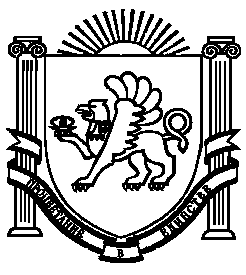 